Муниципальное бюджетное дошкольное образовательное учреждение детский сад №17 пос. Красносельскогомуниципального образования Гулькевичкий районСЦЕНАРИЙ СОВМЕСТНОГО ФИЗКУЛЬТУРНОГО ДОСУГА С РОДИТЕЛЯМИ« СПОРТ-ЗДОРОВЬЕ, СПОРТ-ИГРА»ДЛЯ ДЕТЕЙ СРЕДНЕЙ ГРУППЕ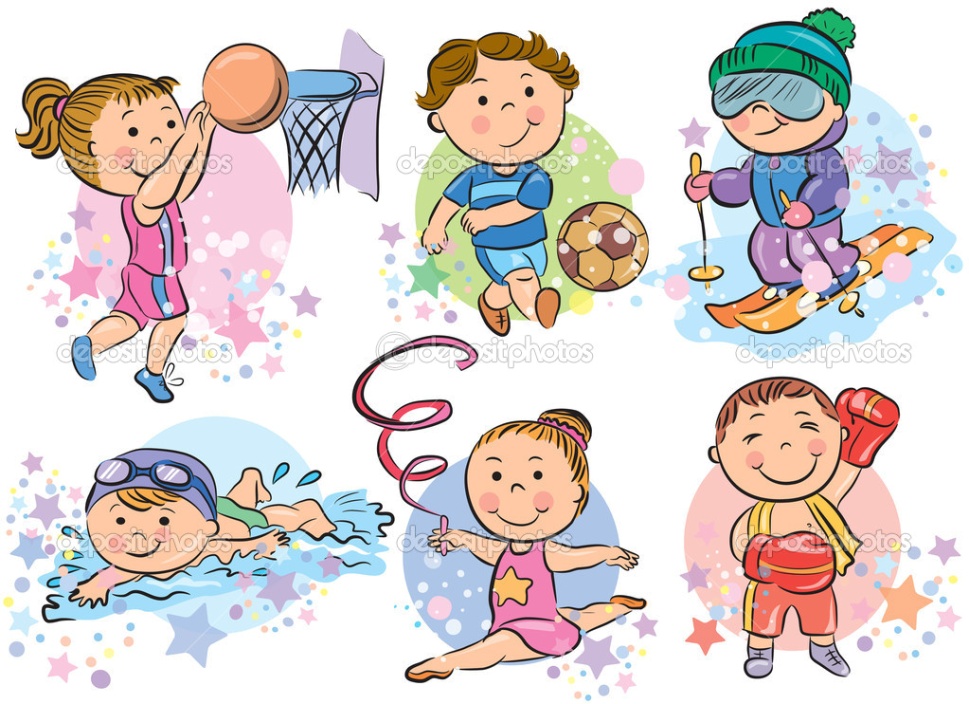 инструктор по физической культуре, Коваленко С.В.Цели: 
• Привлечь детей и их родителей к занятиям физической культурой и спортом;
• Развивать физические качества: быстроту, силу, выносливость, гибкость;
• Обеспечивать высокую двигательную активность детей
Задачи: 
- доставить детям и родителям радость от участия в совместных играх и эстафетах; 
- развивать у детей быстроту, меткость, ловкость, координацию движений; 
- продолжать формировать представление о семье; 
- способствовать становлению и обогащению двигательного опыта детей. 
Подготовительная работа: 
- разучивание с детьми стихов о спорте, девизов команд; 
- разучивание танца;
Оборудование и материалы:
- аудиозаписи "Спортивный праздник", "Весёлая музыка для конкурсов"; 
- столовые ложки - 2шт.;  мячи малого диаметра ( 20шт.)
- обручи среднего диаметра-2 шт.; корзины для метания; 
- ёлочки искусственные - 2шт.; воздушные шары(4шт.)  яблоки, мешочек.Ход мероприятияВ нарядно украшенный зал приглашаются гости дети и родители.Инструктор: Мы рады сегодня приветствовать на спортивном празднике родителей наших детей! 
1 ребёнок: 
Спорт – это жизнь. Это легкость движенья. 
Спорт вызывает у всех уваженье.
Спорт продвигает всех вверх и вперед. 
Бодрость, здоровье он всем придает. 

2 ребёнок: 
У нас проблем со спортом нет,
И мы его все любим.
Физкультурой каждый день
Заниматься будем.

3 ребёнок:
Мама, папа мой и я,
Мы спортивная семья.
С физкультурой, спортом дружим,
Лекарь нам совсем не нужен.

4 ребенок:
Чтоб расти и закаляться,
Нужно спортом заниматься.
Закаляйся, детвора.
В добрый путь! 
Вместе: Физкульт – ура! Инструктор: 
Чтоб со здоровьем не расстаться-
Спортом нужно заниматься,
Надо силы укреплять,
Раньше по утрам вставать.
Начинать свой день с зарядки,
Бегать, прыгать на скакалке.
Кто всё это выполняет,
Тот здоровье сберегает!Мульт-зарядка. Дети   делают разминку. Представление команд.
Инструктор: 
Итак, мы начинаем! Раз, два, три, свою команду собери! 
(Команды детей строятся). 
Инструктор:
Уважаемые родители, встаньте рядом со своими детьми. 
(Родители встают за своим ребёнком). 
Команда «Крепыши» 
Девиз: Спорт ребята, очень нужен! Мы со спортом крепко дружим!
Команда «Силачи»
Девиз: Всё под силу «Силачам» - убедишься в этом сам!
Инструктор: Ребята, кто в снежки любит играть - 
Лепить, катать, бросать? (Ответы детей). 
1 эстафета "Пронеси снежок в ложке". 
Дети несут 1 снежок « мяч малого диаметра» в ложке, огибают стойку, возвращаются в команду. Затем принимают участие родители . Побеждает команда, которая быстрее справится с заданием.
Инструктор: Любим мы бросать снежки 
В цель,
-А ну-ка, попади! 
2 эстафета "Попади в цель!" 
На полу перед каждой командой лежат обручи среднего и малого диаметра. В обруч среднего диаметра бросают снежок дети (расстояние-1,5м). В обруч малого диаметра бросают снежок родители (расстояние- 3м). Побеждает команда, набравшая наибольшее число снежков в обручах. 
Инструктор: А сейчас мы поиграем, 
Самых быстрых вызываем! 
Игра "Кто больше наберёт снежков". 
На полу рассыпаны снежки. Под весёлую музыку 2 ребёнка собирают «снежки»в корзину. Правило: брать по одному снежку в руку. Родители выполняют задание с завязанными глазами. 
Инструктор: Вот ещё одна игра, 
В круг вставайте, детвора! 
Игра « Кто быстрее соберётся в круг. ( из зала выбирается одна мама, один папа).Под весёлую музыку все дети бегают по залу врассыпную, когда заканчивается музыка, девочки по сигналу собираются вокруг мамы,а мальчики вокруг папы) 
3 эстафета: "Пронеси комочки". 
Эстафета проводится парами - пара детей, пара взрослых. Пара детей зажимает мяч между животами, идёт до стойки, возвращается бегом с мячом в руках. Пара родителей зажимает мяч лбами. Побеждает команда, которая быстрее справится с заданием. Занимательные вопросы:1.Должностное лицо, руководящее детским садом?(заведующий)2.Основные движения-ходьба,прыжки,метание, лазание.Что  не хватает?3.Детский транспорт без педалей? (самокат)4.Строй, в котором взрослые располагаются друг за другом?(колонна)5.Преподаватель физкультуры в детском саду? (инструктор по ФК)6.Игра с ракетками и воланом(бадминтон)7.Глава спортивной команды?( капитан)
4 эстафета:"Фристайл".Эстафета проводится и для родителей и детей. Дети встают друг за другом. Ребёнок зажимает между ногами связанные между собой  воздушные шарики. Мелкими шагами идёт до стойки, возвращается бегом с шарами в руках.
Инструктор: Побегали, попрыгали, 
Чего ещё желать? 
А я вам предлагаю 
Ещё поиграть! 
Игровой массаж.
Под слова: "Раз, два, три, свою команду собери!" команды строятся по местам.
Инструктор: Были бы у ёлочки ножки, 
Побежала бы она по дорожке! 
6 эстафета "Пробеги до ёлочки". 
Перед каждой командой у стойки ставится по ёлочке. Дети и родители бегут взявшись за руки  между 2 кеглями "змейкой" до елочки, обегают её и по прямой возвращаются к команде, передают следующему игроку эстафету. Побеждает команда, которая быстрее справится с заданием. 
Инструктор: Вот и настал торжественный момент для наших капитанов! 
Конкурс капитанов "Эстафета капитанов". 
В конкурсе участвуют родители капитанов - детей. Взрослые проходят между стойками, проходят через обруч, отжимаются 10 раз,или приседают бросают мяч в корзину. Кто быстрее выполнит задания эстафеты, добывает мешочек с сюрпризом для детей. В мешочке находятся яблоки для детей. 
Инструктор: Наша встреча, к сожалению, подходит к концу.   Я скажу вам несколько слов, дорогие наши дети и уважаемые родители: 
Полюбите физкультуру, 
Мамы, папы, дети! 
Воздух, спорт и витамины 
Всем нужны на свете! 
Вместе бегайте, играйте, 
Времени даром не теряйте! 
Подведение итогов жюри.
Происходит награждение команд. Весёлый танец родителей с детьми «Спортивная семья»(музыка Трубачёв Д.,сл.А.И.Пилецкая)Используемая литература:1.И.Г.Хацкевич. Организация совместной работы дошкольного образовательного учреждения и семьи по сохранению и укреплению здоровья детей.2.Интернет-ресурсы.